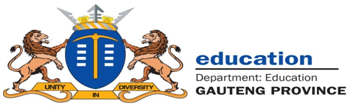 GRAAD 10AFRIKAANS EERSTE ADDISIONELE TAALASSESSERINGPLANOnderwyserOnderwyserSkoolDistrikJOKwartaal   1TAAKTIPE TAAKTemaMaks. PuntMaks. PuntMaks. PuntDatumKwartaal   11Mondeling. VOORBEREIDE LEESARTIKEL202020Kwartaal   12Opstel. 505050Kwartaal   13Skryf:     Langer transaksioneelCV EN DEKBRIEF, RESENSIE, F BRIEF, AGENDA EN NOTULE ??????303030Kwartaal   14Toets 1.BEGRIPS/OPSOMMING/TAAL404040Kwartaal   1TOTAAL: TERMYN 1 = 140TOTAAL: TERMYN 1 = 140TOTAAL: TERMYN 1 = 140TOTAAL: TERMYN 1 = 140TOTAAL: TERMYN 1 = 140TOTAAL: TERMYN 1 = 140TOTAAL: TERMYN 1 = 140Kwartaal   1TOTAAL: TERMYN 1 = 140 / 1.4 = 100TOTAAL: TERMYN 1 = 140 / 1.4 = 100TOTAAL: TERMYN 1 = 140 / 1.4 = 100TOTAAL: TERMYN 1 = 140 / 1.4 = 100TOTAAL: TERMYN 1 = 140 / 1.4 = 100TOTAAL: TERMYN 1 = 140 / 1.4 = 100TOTAAL: TERMYN 1 = 140 / 1.4 = 100Kwartaal   2TAAKTIPE TAAKTemaMaks. PuntMaks. PuntMaks. PuntDatumKwartaal   25Mondeling:          T TOESPRAAK202020Kwartaal   26Toets 2:               LETTERKUNDE 18+17353535Kwartaal   27Halfjaareksamen.250250250Kwartaal   2TOTAAL: TERMYN 2 = 305TOTAAL: TERMYN 2 = 305TOTAAL: TERMYN 2 = 305TOTAAL: TERMYN 2 = 305TOTAAL: TERMYN 2 = 305TOTAAL: TERMYN 2 = 305TOTAAL: TERMYN 2 = 305Kwartaal   2TOTAAL: TERMYN 2 = 305 / 3.05 = 100TOTAAL: TERMYN 2 = 305 / 3.05 = 100TOTAAL: TERMYN 2 = 305 / 3.05 = 100TOTAAL: TERMYN 2 = 305 / 3.05 = 100TOTAAL: TERMYN 2 = 305 / 3.05 = 100TOTAAL: TERMYN 2 = 305 / 3.05 = 100TOTAAL: TERMYN 2 = 305 / 3.05 = 100Kwartaal   3TAAKTIPE TAAKTemaMaks. PuntMaks. PuntMaks. PuntDatumKwartaal   38Mondeling 3.    LUISTERBEGRIP101010Kwartaal   39Skryf:    Korter transaksioneelPOSKAART, AANWYSINGS, PLAKKAAT ????202020Kwartaal   310Toets 3. BEGRIPS/OPSOMMING/TAAL404040Kwartaal   3TOTAAL: TERMYN 3 = 70TOTAAL: TERMYN 3 = 70TOTAAL: TERMYN 3 = 70TOTAAL: TERMYN 3 = 70TOTAAL: TERMYN 3 = 70TOTAAL: TERMYN 3 = 70TOTAAL: TERMYN 3 = 70Kwartaal   3TOTAAL: TERMYN 3 = 70 / 0.7 = 100TOTAAL: TERMYN 3 = 70 / 0.7 = 100TOTAAL: TERMYN 3 = 70 / 0.7 = 100TOTAAL: TERMYN 3 = 70 / 0.7 = 100TOTAAL: TERMYN 3 = 70 / 0.7 = 100TOTAAL: TERMYN 3 = 70 / 0.7 = 100TOTAAL: TERMYN 3 = 70 / 0.7 = 100KWARTAAL   4TAAKTIPE TAAKTemaTemaMaks. PuntDatumDatumKWARTAAL   411JAAREINDEKSAMEN 250KWARTAAL   4KWARTAAL   4FINALE SGA BEREKENING: ( 25%)    140 + 305 + 70 = 515 / 5.15 = 100FINALE SGA BEREKENING: ( 25%)    140 + 305 + 70 = 515 / 5.15 = 100FINALE SGA BEREKENING: ( 25%)    140 + 305 + 70 = 515 / 5.15 = 100FINALE SGA BEREKENING: ( 25%)    140 + 305 + 70 = 515 / 5.15 = 100FINALE SGA BEREKENING: ( 25%)    140 + 305 + 70 = 515 / 5.15 = 100FINALE SGA BEREKENING: ( 25%)    140 + 305 + 70 = 515 / 5.15 = 100FINALE SGA BEREKENING: ( 25%)    140 + 305 + 70 = 515 / 5.15 = 100KWARTAAL   4JAAREINDEKSAMEN BEREKENINGE:    250 / 0.25 = 100 JAAREINDEKSAMEN BEREKENINGE:    250 / 0.25 = 100 JAAREINDEKSAMEN BEREKENINGE:    250 / 0.25 = 100 JAAREINDEKSAMEN BEREKENINGE:    250 / 0.25 = 100 JAAREINDEKSAMEN BEREKENINGE:    250 / 0.25 = 100 JAAREINDEKSAMEN BEREKENINGE:    250 / 0.25 = 100 JAAREINDEKSAMEN BEREKENINGE:    250 / 0.25 = 100 KWARTAAL   4PROMOSIEPUNT BEREKENING:PROMOSIEPUNT BEREKENING:PROMOSIEPUNT BEREKENING:PROMOSIEPUNT BEREKENING:PROMOSIEPUNT BEREKENING:PROMOSIEPUNT BEREKENING:PROMOSIEPUNT BEREKENING:KWARTAAL   4Sga Take 1 - 10                                     515                                        25%Jaareindeksamen Vraestel 1, 2 en 3        250                                   62.5%Mondelingtake 1, 5 en 8                     50                                   12.5%PROMOSIEPUNT                   400/4Sga Take 1 - 10                                     515                                        25%Jaareindeksamen Vraestel 1, 2 en 3        250                                   62.5%Mondelingtake 1, 5 en 8                     50                                   12.5%PROMOSIEPUNT                   400/4Sga Take 1 - 10                                     515                                        25%Jaareindeksamen Vraestel 1, 2 en 3        250                                   62.5%Mondelingtake 1, 5 en 8                     50                                   12.5%PROMOSIEPUNT                   400/4Sga Take 1 - 10                                     515                                        25%Jaareindeksamen Vraestel 1, 2 en 3        250                                   62.5%Mondelingtake 1, 5 en 8                     50                                   12.5%PROMOSIEPUNT                   400/410025050KWARTAAL   4Sga Take 1 - 10                                     515                                        25%Jaareindeksamen Vraestel 1, 2 en 3        250                                   62.5%Mondelingtake 1, 5 en 8                     50                                   12.5%PROMOSIEPUNT                   400/4Sga Take 1 - 10                                     515                                        25%Jaareindeksamen Vraestel 1, 2 en 3        250                                   62.5%Mondelingtake 1, 5 en 8                     50                                   12.5%PROMOSIEPUNT                   400/4Sga Take 1 - 10                                     515                                        25%Jaareindeksamen Vraestel 1, 2 en 3        250                                   62.5%Mondelingtake 1, 5 en 8                     50                                   12.5%PROMOSIEPUNT                   400/4Sga Take 1 - 10                                     515                                        25%Jaareindeksamen Vraestel 1, 2 en 3        250                                   62.5%Mondelingtake 1, 5 en 8                     50                                   12.5%PROMOSIEPUNT                   400/4100KWARTAAL   4